S6 Celebrating Achievement ProgrammeWelcome	Mr G Hutton (Rector)Address and Presentation of Prizes.	…. Vote of Thanks	… Caitlin Morgan & Paul Callaghan 	(School Captains)End of Ceremony	Daniel Alexander	 Jordan Anderson         S6 Peer Support Modern Studies, Duke of Edinburgh Bronze AwardMorven Anderson                                                                 Duke of Edinburgh Bronze AwardRebecca Arthur	Jaime Ashwood             Duke of Edinburgh Bronze Award, Pupil Support Big Heart Award,                                          Volunteer School Champion, Spring and Christmas Fayres,                                              Fashion Show and most infectious and dirty laughLauren Bell                                               Duke of Edinburgh Bronze Award, Sporting LegendDaisy Bews-Ivins                                                                     Duke of Edinburgh Bronze AwardScott Birtles	Daniel Blair	Abi Boon	Grant Bowman	Declan Brown	Natasha Bruce                                                              Xplosion – Choreographer of the YearMax Brunton                                                                          Best Mr Fredrickson costume everKristie	Burnett                                                          Advanced Higher Business Management,                                                                                      Sports Ambassador Hockey ChampionChristopher Burns                                                                                               Higher SociologyCalum Burt	Paul Callaghan                                       Higher Sociology, Grove Academy Values Award,                                                                                               Lifetime Achievement for FootballAmy Carmichael                                                                   Duke of Edinburgh Bronze AwardSasha	Carroll               Duke of Edinburgh Bronze Award, Back Stage Fashion Show HelperEmerald Cathro                                                                             Fashion Show PhotographerCraig	Christie	Ross Christie		Samantha Christie                                                                               Advanced Higher HistoryAlex Clark        Advanced Higher English, Individual Debaters ESU Public Speaking Winner                                  Inter house Debating – Individual Debater, Anti Bullying Ambassador,                                                                                                Duke of Edinburgh Bronze AwardAshleigh Clark                   Higher History, Higher Philosophy, Higher Business ManagementCourageous AwardAshley Coull                                                            Outstanding Contribution to Peer SupportLewis Coull	Cody Cox                                                                                                 Golfing ExtraordinaireJessica Craig                  Outstanding Contribution to Peer Support, Volunteer at The Brae                                            200 Hour Saltire Award, Christmas Fayre and Christmas HamperShaun Crooks                                         Duke of Edinburgh Bronze Award, Grove Academy                                                                                                  Super Noodle Eating ChampionKatie Curran                                        Duke of Edinburgh Bronze Award, S2-S4 Peer SupportEthan	Dalziel Jon Danskin	Laura	Davidson                                                                     Duke of Edinburgh Bronze AwardCallum Degabriele                                                               Duke of Edinburgh Bronze AwardJordan Deuchars                                                                  Duke of Edinburgh Bronze AwardCallum DuffyStewart Duncan                                                                    Duke of Edinburgh Bronze AwardAmir Ali EmamiPaige	Farrell	William Ferguson	Adam Flynn	Sarah	FlynnMariana Fonseca	Rebecca Fraser	Sarah	Fraser	Lewis	Fyfe	Fyfe Galbraith                                                                        Duke of Edinburgh Bronze AwardStruan Gartley                                                                       Duke of Edinburgh Bronze AwardAndrew Gemmell                                                                Duke of Edinburgh Bronze AwardKyle GilchristBen Gray	Zoe Grundy	Harriet Hart                                                                             Duke of Edinburgh Bronze AwardZoe Heggie	Kenzie Heyworth	Antonia Holligan                                                                   Duke of Edinburgh Bronze AwardMatthew Hurrell	Halima Hussein	Dana	Hutton                                                                          Duke of Edinburgh Bronze AwardKirsty JessopSara Karim	Kamal KaskasoliAnna Kellner	Andrew Kelly	Ashleigh Kerr	Zoe Kerr	Jade Kiersten	Clare	LaurenceHannah Law                                                                          Duke of Edinburgh Bronze AwardConnor Learmonth	James Leslie		Sarah	Leslie	Jessica Ling	Michael Linton                                                                       Duke of Edinburgh Bronze AwardSophie MacGregor	Megan Mackenzie	Adam Maclean                                                                    Duke of Edinburgh Bronze AwardEilidh Maclean                                                                      Duke of Edinburgh Bronze AwardRonan MacleanAmber MacleerieLeen Makenchi	Nairn Markie	Lucy McArthurThomas McCourt	Adam McDevitt	Jake McGuire                                                                        Duke of Edinburgh Bronze AwardJay McKendry	Katie McLennan	Heather McMurdo	Sarah	Mill	James Moncur	Caitlin Morgan                                                                      Duke of Edinburgh Bronze AwardCaelan Mullay                                                                       Duke of Edinburgh Bronze AwardCharlie Mullay	Molly Murphy                                                                         Duke of Edinburgh Bronze AwardHamish Neil	Fraser	Nicholson	Erin Nicoll                                                                                Duke of Edinburgh Bronze AwardCalum O'Rourke                                                                    Duke of Edinburgh Bronze AwardLucy Pandrich                                                                       Duke of Edinburgh Bronze AwardMegan PearsonJeep Pedseekiaw	Megan Pert                                                                            Duke of Edinburgh Bronze AwardDylan	Petrie                                                                            Duke of Edinburgh Bronze AwardMichael PrevostHolly Quinn                                                                             Duke of Edinburgh Bronze AwardAidan Raffle	Chloe RandallJames ReillyThomas RhindIsabelle RiceAimee Robb                                                                          Duke of Edinburgh Bronze AwardChristian Robertson	Katie Robertson                                                                     Duke of Edinburgh Bronze AwardOwen RobertsonKatie Roger                                                                            Duke of Edinburgh Bronze AwardFraser Ross	James Shepherd	Michael Shepherd	Niamh Shiel	Jeanna SimpsonBeth SmithGeorgia SmithFraser SteedmanEmma Steele	Megan Stewart	Elise Stone                                                                              Duke of Edinburgh Bronze AwardErin Sturrock                                                                           Duke of Edinburgh Bronze AwardJoseph Sweeney                                                                   Duke of Edinburgh Bronze AwardKerr TaitSofie Tait                                                                                 Duke of Edinburgh Bronze AwardAnish Tewari	Christopher Thomson	Sarah	Thomson                                                                      Duke of Edinburgh Bronze AwardRachael Tierney                                                                    Duke of Edinburgh Bronze AwardFinn Toohey	Ruth Turpie                                                                             Duke of Edinburgh Bronze AwardConar Tweed                                                                        Duke of Edinburgh Bronze AwardMohammed UsmanThetis	Vlachaki WalkerLauren WalkerMartin WalkerEve Wallace	Lani WhittonConnor WilsonKaitlyn WilsonLauren Witte                                                                          Duke of Edinburgh Bronze AwardHannah Wright                                                                      Duke of Edinburgh Bronze Award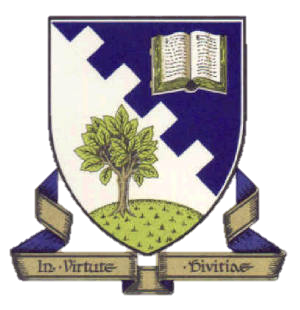 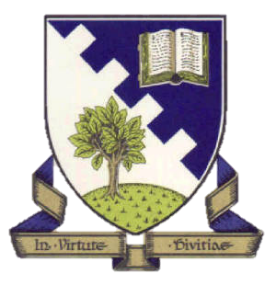 